ПРОЕКТ
ДЕПАРТАМЕНТ ЭКОНОМИЧЕСКОГО РАЗВИТИЯ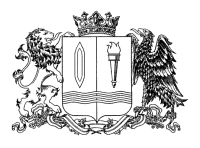 И ТОРГОВЛИ ИВАНОВСКОЙ ОБЛАСТИ153000, Иваново,  пл. Революции, 2/1, тел. (4932) 32-73-48, факс (4932) 30-89-66,  e_mail: derit@ivanovoobl.ru, https://derit.ivanovoobl.ru  П Р И К А З«_____» __________ 2022 г.                                                                     № ____Об утверждении формы проверочного листа, применяемого при осуществлении федерального государственного лицензионного контроля (надзора) за деятельностью по заготовке, хранению, переработке и реализации лома черных металлов, цветных металловВ соответствии со статьей 53 Федерального закона от 31.07.2020                   № 248-ФЗ «О государственном контроле (надзоре) и муниципальном контроле в Российской Федерации», постановлением Правительства Российской Федерации от 27.10.2021 № 1844 «Об утверждении требований к разработке, содержанию, общественному обсуждению проектов форм проверочных листов, утверждению, применению, актуализации форм проверочных листов, а также случаев обязательного применения проверочных листов» п р и к а з ы в а ю:1. Утвердить форму проверочного листа применяемого при осуществлении федерального государственного лицензионного контроля (надзора) за деятельностью по заготовке, хранению, переработке и реализации лома черных металлов, цветных металлов (прилагается).2. Признать утратившими силу:- приказ Департамента экономического развития и торговли Ивановской области от 25.05.2022 № 24-п «Об утверждении формы проверочного листа, применяемого при осуществлении федерального государственного лицензионного контроля (надзора) за деятельностью по заготовке, хранению, переработке и реализации лома черных металлов, цветных металлов»;- приказ Департамента экономического развития и торговли Ивановской области от 10.06.2022 № 28-п «О внесении изменения в приказ Департамента экономического развития и торговли Ивановской области от 25.05.2022 № 24-п «Об утверждении формы проверочного листа, применяемого при осуществлении федерального государственного лицензионного контроля (надзора) за деятельностью по заготовке, хранению, переработке и реализации лома черных металлов, цветных металлов».3. Обеспечить направление настоящего приказа:- на официальное опубликование в установленном порядке; - в Ивановскую областную Думу;- в Управление Министерства юстиции Российской Федерации  по Ивановской области для проведения правовой экспертизы  и включения в федеральный регистр нормативных правовых актов субъектов Российской Федерации.4. Настоящий приказ вступает в силу со дня официального опубликования.5. Контроль за исполнением настоящего приказа возложить на заместителя директора Департамента Ю.Г. Капралову.Член Правительства Ивановской области -директор Департамента экономическогоразвития и торговли Ивановской области                                            Л.С. БадакПриложение к приказу Департаментаэкономического развития и торговли Ивановской областиот______________№______________ФОРМА ПРОВЕРОЧНОГО ЛИСТАприменяемого при  осуществлении федерального государственного лицензионного контроля (надзора) за деятельностью по заготовке, хранению, переработке и реализации лома черных металлов, цветных металлов1. Наименование вида контроля: федеральный государственный лицензионный контроль (надзор) за деятельностью по заготовке, хранению, переработке и реализации лома черных металлов, цветных металлов2. Наименование контрольного (надзорного) органа: Департамент экономического развития и торговли Ивановской области3. Реквизиты нормативного правового акта об утверждении формы проверочного листа: приказ Департамента экономического развития и торговли Ивановской области от ________________ № ________________________                                                                                                   (дата)                                                      (номер)4. Вид контрольного (надзорного) мероприятия: ______________________________________________________________________________5. Дата заполнения «___» ________________ ______ г.6. Объект(ы) федерального государственного лицензионного контроля (надзора) за деятельностью по заготовке, хранению, переработке и реализации лома черных металлов, цветных металлов _________________________________________________________________________________________________________________________________________________________________________________________________7. Информация о контролируемом лице: _____________________________________________________________________________________________________________________________________________________________________________________________________________(фамилия, имя и отчество (при наличии) гражданина или индивидуального предпринимателя, его идентификационный номер налогоплательщика и (или) основной государственный регистрационный номер индивидуального предпринимателя, адрес регистрации гражданина или индивидуального предпринимателя, наименование юридического лица, его идентификационный номер налогоплательщика и (или) основной государственный регистрационный номер, адрес юридического лица (его филиалов, представительств, обособленных структурных подразделений), являющихся контролируемыми лицами)8. Место (места) проведения контрольного (надзорного) мероприятия:___________________________________________________________9. Реквизиты решения контрольного (надзорного) органа о проведении контрольного (надзорного) мероприятия: от «____» _________ ____ г.                                                                                                                                                                                                                                                                                                                                    (дата)№ ____________                (номер)10. Учетный номер контрольного (надзорного) мероприятия _____________________________11. Информация о лице(ах), уполномоченном(ых) на проведение контрольного (надзорного) мероприятия _____________________________________________________________________________________________________________________________________________________________________________________________________________________________________________________________________________(должность, фамилия и инициалы должностного лица Департамента)12. Список контрольных вопросов, отражающих содержание обязательных требований, ответы на которые свидетельствуют о соблюдении или не соблюдении контролируемым лицом обязательных требований:QR-кодп/п №Лицензионное требованиеЛицензионное требованиеЛицензионное требованиеЛицензионное требованиеЛицензионное требованиеСоответствиеСоответствиеСоответствиеПримечаниеРеквизиты НПА с указанием структурных единицп/п №Лицензионное требованиеЛицензионное требованиеЛицензионное требованиеЛицензионное требованиеЛицензионное требованиеданетнеприменимоПримечаниеРеквизиты НПА с указанием структурных единиц1Копии документов, подтверждающих наличие у лицензиата принадлежащих ему на праве собственности или на ином законном основании:земельных участковземельных участковземельных участковземельных участковпп. а) п 5 и пп. а) п. 8 Положения о лицензировании деятельности по заготовке, хранению, переработке и реализации лома черных металлов, цветных металлов, утвержденного постановлением Правительства Российской Федерации от 28.05.2022 № 980 (далее - приложение 1 к постановлению Правительства № 980)1Копии документов, подтверждающих наличие у лицензиата принадлежащих ему на праве собственности или на ином законном основании:зданий, строений, сооружений и помещений (единой обособленной части зданий, строений, сооружений и помещений)зданий, строений, сооружений и помещений (единой обособленной части зданий, строений, сооружений и помещений)зданий, строений, сооружений и помещений (единой обособленной части зданий, строений, сооружений и помещений)зданий, строений, сооружений и помещений (единой обособленной части зданий, строений, сооружений и помещений)пп. а) п 5 и пп. а) п. 8 приложения 1 к постановлению Правительства № 9802Наличие площадки с асфальтовым, бетонным или другим твердым покрытием, предназначенной для хранения лома и отходов черных и (или) цветных металловНаличие площадки с асфальтовым, бетонным или другим твердым покрытием, предназначенной для хранения лома и отходов черных и (или) цветных металловНаличие площадки с асфальтовым, бетонным или другим твердым покрытием, предназначенной для хранения лома и отходов черных и (или) цветных металловНаличие площадки с асфальтовым, бетонным или другим твердым покрытием, предназначенной для хранения лома и отходов черных и (или) цветных металловНаличие площадки с асфальтовым, бетонным или другим твердым покрытием, предназначенной для хранения лома и отходов черных и (или) цветных металловпп. б) п. 5 приложения 1 к постановлению Правительства № 980 и абзац пятый п. 9 Правил обращения с ломом и отходами черных и цветных металлов и их отчуждения утвержденного постановлением Правительства Российской Федерации от 28.05.2022 № 980 (далее - приложение 2 к постановлению Правительства № 980)3Наличие средств измерений для проведения радиационного контроля, сведения о которых содержатся в Федеральном информационном фонде по обеспечению единства измерений и которые поверены в порядке, установленном законодательством Российской Федерации об обеспечении единства измеренийНаличие средств измерений для проведения радиационного контроля, сведения о которых содержатся в Федеральном информационном фонде по обеспечению единства измерений и которые поверены в порядке, установленном законодательством Российской Федерации об обеспечении единства измеренийНаличие средств измерений для проведения радиационного контроля, сведения о которых содержатся в Федеральном информационном фонде по обеспечению единства измерений и которые поверены в порядке, установленном законодательством Российской Федерации об обеспечении единства измеренийНаличие средств измерений для проведения радиационного контроля, сведения о которых содержатся в Федеральном информационном фонде по обеспечению единства измерений и которые поверены в порядке, установленном законодательством Российской Федерации об обеспечении единства измеренийНаличие средств измерений для проведения радиационного контроля, сведения о которых содержатся в Федеральном информационном фонде по обеспечению единства измерений и которые поверены в порядке, установленном законодательством Российской Федерации об обеспечении единства измеренийабзац шестой  п. 9 приложения 2 к постановлению Правительства № 9804Наличие весовых средств измерений, сведения о которых содержатся в Федеральном информационном фонде по обеспечению единства измерений и которые поверены в порядке, установленном законодательством Российской Федерации об обеспечении единства измеренийНаличие весовых средств измерений, сведения о которых содержатся в Федеральном информационном фонде по обеспечению единства измерений и которые поверены в порядке, установленном законодательством Российской Федерации об обеспечении единства измеренийНаличие весовых средств измерений, сведения о которых содержатся в Федеральном информационном фонде по обеспечению единства измерений и которые поверены в порядке, установленном законодательством Российской Федерации об обеспечении единства измеренийНаличие весовых средств измерений, сведения о которых содержатся в Федеральном информационном фонде по обеспечению единства измерений и которые поверены в порядке, установленном законодательством Российской Федерации об обеспечении единства измеренийНаличие весовых средств измерений, сведения о которых содержатся в Федеральном информационном фонде по обеспечению единства измерений и которые поверены в порядке, установленном законодательством Российской Федерации об обеспечении единства измеренийабзац седьмой  п. 9 приложения 2 к постановлению Правительства № 9805Наличие пресса для пакетирования или брикетирования лома Наличие пресса для пакетирования или брикетирования лома Наличие пресса для пакетирования или брикетирования лома Наличие пресса для пакетирования или брикетирования лома Наличие пресса для пакетирования или брикетирования лома абзац второй п. 10 и абзац второй п. 11 приложения 2 к постановлению Правительства № 9806Наличие пресс-ножниц Наличие пресс-ножниц Наличие пресс-ножниц Наличие пресс-ножниц Наличие пресс-ножниц абзац третий п. 10 и абзац третий п. 11 приложения 2 к постановлению Правительства № 9807Наличие установки для дробления и сортировки легковесного лома (для черных металлов)Наличие установки для дробления и сортировки легковесного лома (для черных металлов)Наличие установки для дробления и сортировки легковесного лома (для черных металлов)Наличие установки для дробления и сортировки легковесного лома (для черных металлов)Наличие установки для дробления и сортировки легковесного лома (для черных металлов)абзац четвертый п. 10 приложения 2 к постановлению Правительства № 9808Наличие оборудования для сортировки или измельчения стружки (для черных металлов)Наличие оборудования для сортировки или измельчения стружки (для черных металлов)Наличие оборудования для сортировки или измельчения стружки (для черных металлов)Наличие оборудования для сортировки или измельчения стружки (для черных металлов)Наличие оборудования для сортировки или измельчения стружки (для черных металлов)абзац пятый п. 10 приложения 2 к постановлению Правительства № 9809Наличие оборудования для идентификации и сортировки лома и отходов цветных металлов, сведения о котором содержатся в Федеральном информационном фонде по обеспечению единства измерений и которое поверено в порядке, установленном законодательством Российской Федерации об обеспечении единства измеренийНаличие оборудования для идентификации и сортировки лома и отходов цветных металлов, сведения о котором содержатся в Федеральном информационном фонде по обеспечению единства измерений и которое поверено в порядке, установленном законодательством Российской Федерации об обеспечении единства измеренийНаличие оборудования для идентификации и сортировки лома и отходов цветных металлов, сведения о котором содержатся в Федеральном информационном фонде по обеспечению единства измерений и которое поверено в порядке, установленном законодательством Российской Федерации об обеспечении единства измеренийНаличие оборудования для идентификации и сортировки лома и отходов цветных металлов, сведения о котором содержатся в Федеральном информационном фонде по обеспечению единства измерений и которое поверено в порядке, установленном законодательством Российской Федерации об обеспечении единства измеренийНаличие оборудования для идентификации и сортировки лома и отходов цветных металлов, сведения о котором содержатся в Федеральном информационном фонде по обеспечению единства измерений и которое поверено в порядке, установленном законодательством Российской Федерации об обеспечении единства измеренийабзац десятый  п. 9 приложения 2 к постановлению Правительства № 98010Наличие установки для дробления лома и (или) отходов цветных металловНаличие установки для дробления лома и (или) отходов цветных металловНаличие установки для дробления лома и (или) отходов цветных металловНаличие установки для дробления лома и (или) отходов цветных металловНаличие установки для дробления лома и (или) отходов цветных металловабзац четвертый п. 11 приложения 2 к постановлению Правительства № 98011Наличие установки для разделки кабеля (для цветных металлов)Наличие установки для разделки кабеля (для цветных металлов)Наличие установки для разделки кабеля (для цветных металлов)Наличие установки для разделки кабеля (для цветных металлов)Наличие установки для разделки кабеля (для цветных металлов)абзац пятый п. 11 приложения 2 к постановлению Правительства № 98012Копии документов, подтверждающих наличие у соискателя лицензии принадлежащих ему на праве собственности или на ином законном основании технических средств, оборудования и технической документации, используемых для осуществления лицензируемой деятельностиКопии документов, подтверждающих наличие у соискателя лицензии принадлежащих ему на праве собственности или на ином законном основании технических средств, оборудования и технической документации, используемых для осуществления лицензируемой деятельностиКопии документов, подтверждающих наличие у соискателя лицензии принадлежащих ему на праве собственности или на ином законном основании технических средств, оборудования и технической документации, используемых для осуществления лицензируемой деятельностиКопии документов, подтверждающих наличие у соискателя лицензии принадлежащих ему на праве собственности или на ином законном основании технических средств, оборудования и технической документации, используемых для осуществления лицензируемой деятельностиКопии документов, подтверждающих наличие у соискателя лицензии принадлежащих ему на праве собственности или на ином законном основании технических средств, оборудования и технической документации, используемых для осуществления лицензируемой деятельностипп. а) п 5 и пп. б) п. 8 приложения 1 к постановлению Правительства № 98013Копии документов, подтверждающих прохождение соответствующей подготовки и аттестации лиц в соответствии с требованиями Правил обращения с ломом и отходами черных и цветных металлов и их отчужденияКопии документов, подтверждающих прохождение соответствующей подготовки и аттестации лиц в соответствии с требованиями Правил обращения с ломом и отходами черных и цветных металлов и их отчужденияКопии документов, подтверждающих прохождение соответствующей подготовки и аттестации лиц в соответствии с требованиями Правил обращения с ломом и отходами черных и цветных металлов и их отчужденияКопии документов, подтверждающих прохождение соответствующей подготовки и аттестации лиц в соответствии с требованиями Правил обращения с ломом и отходами черных и цветных металлов и их отчужденияконтролера лома и отходов металла с квалификацией не ниже II разрядапп. в) п. 8 приложения 1 к постановлению Правительства № 980 и абзац второй п. 9 приложения 2 к постановлению Правительства № 98013Копии документов, подтверждающих прохождение соответствующей подготовки и аттестации лиц в соответствии с требованиями Правил обращения с ломом и отходами черных и цветных металлов и их отчужденияКопии документов, подтверждающих прохождение соответствующей подготовки и аттестации лиц в соответствии с требованиями Правил обращения с ломом и отходами черных и цветных металлов и их отчужденияКопии документов, подтверждающих прохождение соответствующей подготовки и аттестации лиц в соответствии с требованиями Правил обращения с ломом и отходами черных и цветных металлов и их отчужденияКопии документов, подтверждающих прохождение соответствующей подготовки и аттестации лиц в соответствии с требованиями Правил обращения с ломом и отходами черных и цветных металлов и их отчуждениялица, ответственного за проведение радиационного контроля лома и отходов черных и (или) цветных металловпп. в) п. 8 приложения 1 к постановлению Правительства № 980 и абзац третий п. 9 приложения 2 к постановлению Правительства № 98013Копии документов, подтверждающих прохождение соответствующей подготовки и аттестации лиц в соответствии с требованиями Правил обращения с ломом и отходами черных и цветных металлов и их отчужденияКопии документов, подтверждающих прохождение соответствующей подготовки и аттестации лиц в соответствии с требованиями Правил обращения с ломом и отходами черных и цветных металлов и их отчужденияКопии документов, подтверждающих прохождение соответствующей подготовки и аттестации лиц в соответствии с требованиями Правил обращения с ломом и отходами черных и цветных металлов и их отчужденияКопии документов, подтверждающих прохождение соответствующей подготовки и аттестации лиц в соответствии с требованиями Правил обращения с ломом и отходами черных и цветных металлов и их отчуждениялица, ответственного за проведение контроля лома и отходов черных и (или) цветных металлов на взрывобезопасностьпп. в) п. 8 приложения 1 к постановлению Правительства № 980 и абзац четвертый п. 9 приложения 2 к постановлению Правительства № 98013Копии документов, подтверждающих прохождение соответствующей подготовки и аттестации лиц в соответствии с требованиями Правил обращения с ломом и отходами черных и цветных металлов и их отчужденияКопии документов, подтверждающих прохождение соответствующей подготовки и аттестации лиц в соответствии с требованиями Правил обращения с ломом и отходами черных и цветных металлов и их отчужденияКопии документов, подтверждающих прохождение соответствующей подготовки и аттестации лиц в соответствии с требованиями Правил обращения с ломом и отходами черных и цветных металлов и их отчужденияКопии документов, подтверждающих прохождение соответствующей подготовки и аттестации лиц в соответствии с требованиями Правил обращения с ломом и отходами черных и цветных металлов и их отчужденияпрессовщика лома и отходов металла с квалификацией не ниже I разрядапп. в) п. 8 приложения 1 к постановлению Правительства № 980, абзац шестой п. 10 и абзац шестой п. 11 приложения 2 к постановлению Правительства № 98014Копии документов о назначении контролера лома и отходов металла, утвержденных руководителем организации в соответствии с требованиями Правил обращения с ломом и отходами черных и цветных металлов и их отчужденияКопии документов о назначении контролера лома и отходов металла, утвержденных руководителем организации в соответствии с требованиями Правил обращения с ломом и отходами черных и цветных металлов и их отчужденияКопии документов о назначении контролера лома и отходов металла, утвержденных руководителем организации в соответствии с требованиями Правил обращения с ломом и отходами черных и цветных металлов и их отчужденияКопии документов о назначении контролера лома и отходов металла, утвержденных руководителем организации в соответствии с требованиями Правил обращения с ломом и отходами черных и цветных металлов и их отчужденияКопии документов о назначении контролера лома и отходов металла, утвержденных руководителем организации в соответствии с требованиями Правил обращения с ломом и отходами черных и цветных металлов и их отчужденияпп. г) п. 8 приложения 1 к постановлению Правительства № 98015Копии документов о назначении ответственных лиц за проведение радиационного контроля лома и отходов и контроля лома и отходов на взрывобезопасностьКопии документов о назначении ответственных лиц за проведение радиационного контроля лома и отходов и контроля лома и отходов на взрывобезопасностьКопии документов о назначении ответственных лиц за проведение радиационного контроля лома и отходов и контроля лома и отходов на взрывобезопасностьКопии документов о назначении ответственных лиц за проведение радиационного контроля лома и отходов и контроля лома и отходов на взрывобезопасностьКопии документов о назначении ответственных лиц за проведение радиационного контроля лома и отходов и контроля лома и отходов на взрывобезопасностьабзацы третий и четвертый п. 9 приложения 2 к постановлению Правительства № 98016Трудовые договоры с:Трудовые договоры с:Трудовые договоры с:контролером лома и отходов металла с квалификацией не ниже II разрядаконтролером лома и отходов металла с квалификацией не ниже II разрядапп. б) п. 5 приложения 1 к постановлению Правительства № 980 и абзац второй п. 9 приложения 2 к постановлению Правительства № 98016Трудовые договоры с:Трудовые договоры с:Трудовые договоры с:лицом, ответственным за проведение радиационного контроля лома и отходов черных и (или) цветных металловлицом, ответственным за проведение радиационного контроля лома и отходов черных и (или) цветных металловпп. б) п. 5 приложения 1 к постановлению Правительства № 980 и абзац третий п. 9 приложения 2 к постановлению Правительства № 98016Трудовые договоры с:Трудовые договоры с:Трудовые договоры с:лицом, ответственным за проведение контроля лома и отходов черных и (или) цветных металлов на взрывобезопасностьлицом, ответственным за проведение контроля лома и отходов черных и (или) цветных металлов на взрывобезопасностьпп. б) п. 5 приложения 1 к постановлению Правительства № 980 и абзац четвертый п. 9 приложения 2 к постановлению Правительства № 98016Трудовые договоры с:Трудовые договоры с:Трудовые договоры с:прессовщиком лома и отходов металла с квалификацией не ниже I разрядапрессовщиком лома и отходов металла с квалификацией не ниже I разрядапп. б) п. 5 приложения 1 к постановлению Правительства № 980, абзац шестой п. 10 и абзац шестой п. 11 приложения 2 к постановлению Правительства № 98017Наличие у лицензиата в доступном для обозрения месте следующей информации:Наличие у лицензиата в доступном для обозрения месте следующей информации:Наличие у лицензиата в доступном для обозрения месте следующей информации:для юридического лица - наименование и основной государственный регистрационный номер, номер телефона, для индивидуального предпринимателя - основной государственный регистрационный номер индивидуального предпринимателя, фамилия, имя, отчество (при наличии), номер телефонадля юридического лица - наименование и основной государственный регистрационный номер, номер телефона, для индивидуального предпринимателя - основной государственный регистрационный номер индивидуального предпринимателя, фамилия, имя, отчество (при наличии), номер телефонапп. а) п. 4 приложения 2 к постановлению Правительства № 98017Наличие у лицензиата в доступном для обозрения месте следующей информации:Наличие у лицензиата в доступном для обозрения месте следующей информации:Наличие у лицензиата в доступном для обозрения месте следующей информации:данные о лице, ответственном за прием лома и отходов черных и (или) цветных металловданные о лице, ответственном за прием лома и отходов черных и (или) цветных металловпп. б) п. 4 приложения 2 к постановлению Правительства № 98017Наличие у лицензиата в доступном для обозрения месте следующей информации:Наличие у лицензиата в доступном для обозрения месте следующей информации:Наличие у лицензиата в доступном для обозрения месте следующей информации:распорядок работыраспорядок работыпп. в) п. 4 приложения 2 к постановлению Правительства № 98017Наличие у лицензиата в доступном для обозрения месте следующей информации:Наличие у лицензиата в доступном для обозрения месте следующей информации:Наличие у лицензиата в доступном для обозрения месте следующей информации:условия приема и цены на лом и отходы черных и (или) цветных металловусловия приема и цены на лом и отходы черных и (или) цветных металловпп. г) п. 4 приложения 2 к постановлению Правительства № 98017Наличие у лицензиата в доступном для обозрения месте следующей информации:Наличие у лицензиата в доступном для обозрения месте следующей информации:Наличие у лицензиата в доступном для обозрения месте следующей информации:перечень разрешенных для приема от физических лиц лома и отходов цветных металлов, который утверждается органом государственной власти субъекта Российской Федерации (в случае осуществления обращения с ломом и отходами цветных металлов)перечень разрешенных для приема от физических лиц лома и отходов цветных металлов, который утверждается органом государственной власти субъекта Российской Федерации (в случае осуществления обращения с ломом и отходами цветных металлов)пп. д) п. 4 приложения 2 к постановлению Правительства № 98017Наличие у лицензиата в доступном для обозрения месте следующей информации:Наличие у лицензиата в доступном для обозрения месте следующей информации:Наличие у лицензиата в доступном для обозрения месте следующей информации:ссылка на запись в реестре лицензий, содержащую сведения о действующей лицензии, полученной в соответствии с приложением 1 к постановлению Правительства № 980ссылка на запись в реестре лицензий, содержащую сведения о действующей лицензии, полученной в соответствии с приложением 1 к постановлению Правительства № 980пп. е) п. 4 приложения 2 к постановлению Правительства № 98018Наличие у лицензиата на объектах по приему лома и отходов черных и (или) цветных металлов:Наличие у лицензиата на объектах по приему лома и отходов черных и (или) цветных металлов:Наличие у лицензиата на объектах по приему лома и отходов черных и (или) цветных металлов:инструкция о порядке проведения радиационного контроля лома и отходов черных и (или) цветных металлов либо ее копия, заверенная уполномоченным представителем юридического лицаинструкция о порядке проведения радиационного контроля лома и отходов черных и (или) цветных металлов либо ее копия, заверенная уполномоченным представителем юридического лицапп. а) п. 5 приложения 2 к постановлению Правительства № 98018Наличие у лицензиата на объектах по приему лома и отходов черных и (или) цветных металлов:Наличие у лицензиата на объектах по приему лома и отходов черных и (или) цветных металлов:Наличие у лицензиата на объектах по приему лома и отходов черных и (или) цветных металлов:инструкция о порядке проверки лома и отходов черных и (или) цветных металлов на взрывобезопасность либо ее копия, заверенная уполномоченным представителем юридического лицаинструкция о порядке проверки лома и отходов черных и (или) цветных металлов на взрывобезопасность либо ее копия, заверенная уполномоченным представителем юридического лицапп. б) п. 5 приложения 2 к постановлению Правительства № 98018Наличие у лицензиата на объектах по приему лома и отходов черных и (или) цветных металлов:Наличие у лицензиата на объектах по приему лома и отходов черных и (или) цветных металлов:Наличие у лицензиата на объектах по приему лома и отходов черных и (или) цветных металлов:инструкция о порядке действий при обнаружении радиоактивных лома и отходов черных и (или) цветных металлов либо ее копия, заверенная уполномоченным представителем юридического лицаинструкция о порядке действий при обнаружении радиоактивных лома и отходов черных и (или) цветных металлов либо ее копия, заверенная уполномоченным представителем юридического лицапп. в) п. 5 приложения 2 к постановлению Правительства № 98018Наличие у лицензиата на объектах по приему лома и отходов черных и (или) цветных металлов:Наличие у лицензиата на объектах по приему лома и отходов черных и (или) цветных металлов:Наличие у лицензиата на объектах по приему лома и отходов черных и (или) цветных металлов:инструкция о порядке действий при обнаружении взрывоопасных предметов либо ее копия, заверенная уполномоченным представителем юридического лицаинструкция о порядке действий при обнаружении взрывоопасных предметов либо ее копия, заверенная уполномоченным представителем юридического лицапп. г) п. 5 приложения 2 к постановлению Правительства № 98019Копия договора, на сновании которого осуществляется прием лома и отходов черных и цветных металлов от юридических лиц и индивидуальных предпринимателей Копия договора, на сновании которого осуществляется прием лома и отходов черных и цветных металлов от юридических лиц и индивидуальных предпринимателей Копия договора, на сновании которого осуществляется прием лома и отходов черных и цветных металлов от юридических лиц и индивидуальных предпринимателей Копия договора, на сновании которого осуществляется прием лома и отходов черных и цветных металлов от юридических лиц и индивидуальных предпринимателей Копия договора, на сновании которого осуществляется прием лома и отходов черных и цветных металлов от юридических лиц и индивидуальных предпринимателей абзац второй п. 7 приложения 2 к постановлению Правительства № 98020Копия документа о назначении лица, ответственного за учет лома и отходов черных и (или) цветных металлов Копия документа о назначении лица, ответственного за учет лома и отходов черных и (или) цветных металлов Копия документа о назначении лица, ответственного за учет лома и отходов черных и (или) цветных металлов Копия документа о назначении лица, ответственного за учет лома и отходов черных и (или) цветных металлов Копия документа о назначении лица, ответственного за учет лома и отходов черных и (или) цветных металлов п. 12 приложения 2 к постановлению Правительства № 98021Наличие у лицензиата на объектах по приему лома и отходов черных и (или) цветных металлов:Наличие у лицензиата на объектах по приему лома и отходов черных и (или) цветных металлов:приемо-сдаточных актовприемо-сдаточных актовприемо-сдаточных актовабзац первый п. 13 приложения 2 к постановлению Правительства № 98021Наличие у лицензиата на объектах по приему лома и отходов черных и (или) цветных металлов:Наличие у лицензиата на объектах по приему лома и отходов черных и (или) цветных металлов:реестра (до 01.01.2023 книги учета) приемо-сдаточных актов реестра (до 01.01.2023 книги учета) приемо-сдаточных актов реестра (до 01.01.2023 книги учета) приемо-сдаточных актов абзац первый и второй п. 14 приложения 2 к постановлению Правительства № 98021Наличие у лицензиата на объектах по приему лома и отходов черных и (или) цветных металлов:Наличие у лицензиата на объектах по приему лома и отходов черных и (или) цветных металлов:акта отбора (извлечения) сопутствующих лома и отходов цветных металлов из лома и отходов черных металловакта отбора (извлечения) сопутствующих лома и отходов цветных металлов из лома и отходов черных металловакта отбора (извлечения) сопутствующих лома и отходов цветных металлов из лома и отходов черных металловабзац третий п. 18 приложения 2 к постановлению Правительства № 98021Наличие у лицензиата на объектах по приему лома и отходов черных и (или) цветных металлов:Наличие у лицензиата на объектах по приему лома и отходов черных и (или) цветных металлов:журнала регистрации отгруженных лома и отходов черного и (или) цветного металлажурнала регистрации отгруженных лома и отходов черного и (или) цветного металлажурнала регистрации отгруженных лома и отходов черного и (или) цветного металлаабзац первый п. 22 приложения 2 к постановлению Правительства № 98021Наличие у лицензиата на объектах по приему лома и отходов черных и (или) цветных металлов:Наличие у лицензиата на объектах по приему лома и отходов черных и (или) цветных металлов:удостоверений о взрывобезопасности лома и отходов черных или цветных металловудостоверений о взрывобезопасности лома и отходов черных или цветных металловудостоверений о взрывобезопасности лома и отходов черных или цветных металловп.п. ж) п. 22 и абзац четвертый п. 24 приложения 2 к постановлению Правительства № 98021Наличие у лицензиата на объектах по приему лома и отходов черных и (или) цветных металлов:Наличие у лицензиата на объектах по приему лома и отходов черных и (или) цветных металлов:путевых листовпутевых листовпутевых листовабзац второй п. 24 приложения 2 к постановлению Правительства № 98021Наличие у лицензиата на объектах по приему лома и отходов черных и (или) цветных металлов:Наличие у лицензиата на объектах по приему лома и отходов черных и (или) цветных металлов:транспортных накладныхтранспортных накладныхтранспортных накладныхабзац третий п. 24 приложения 2 к постановлению Правительства № 98022Хранение бытового (принятого от физических лиц) и промышленного лома и отходов цветных металлов осуществляется раздельноХранение бытового (принятого от физических лиц) и промышленного лома и отходов цветных металлов осуществляется раздельноХранение бытового (принятого от физических лиц) и промышленного лома и отходов цветных металлов осуществляется раздельноХранение бытового (принятого от физических лиц) и промышленного лома и отходов цветных металлов осуществляется раздельноХранение бытового (принятого от физических лиц) и промышленного лома и отходов цветных металлов осуществляется раздельноп. 20 приложения 2 к постановлению Правительства № 980Место для усиленной квалифицированной электронной подписи лица, уполномоченного на проведение контрольного (надзорного) мероприятия